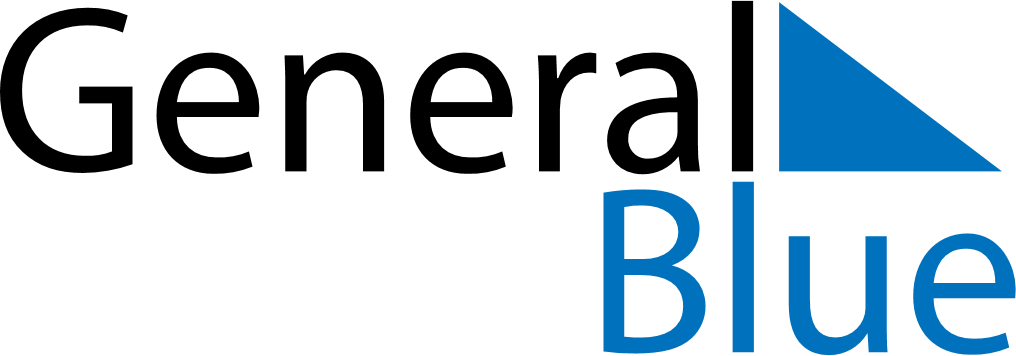 April 2024April 2024April 2024April 2024April 2024April 2024Ranua, Lapland, FinlandRanua, Lapland, FinlandRanua, Lapland, FinlandRanua, Lapland, FinlandRanua, Lapland, FinlandRanua, Lapland, FinlandSunday Monday Tuesday Wednesday Thursday Friday Saturday 1 2 3 4 5 6 Sunrise: 6:27 AM Sunset: 8:07 PM Daylight: 13 hours and 40 minutes. Sunrise: 6:23 AM Sunset: 8:11 PM Daylight: 13 hours and 47 minutes. Sunrise: 6:19 AM Sunset: 8:14 PM Daylight: 13 hours and 54 minutes. Sunrise: 6:15 AM Sunset: 8:17 PM Daylight: 14 hours and 1 minute. Sunrise: 6:11 AM Sunset: 8:21 PM Daylight: 14 hours and 9 minutes. Sunrise: 6:08 AM Sunset: 8:24 PM Daylight: 14 hours and 16 minutes. 7 8 9 10 11 12 13 Sunrise: 6:04 AM Sunset: 8:27 PM Daylight: 14 hours and 23 minutes. Sunrise: 6:00 AM Sunset: 8:31 PM Daylight: 14 hours and 30 minutes. Sunrise: 5:56 AM Sunset: 8:34 PM Daylight: 14 hours and 37 minutes. Sunrise: 5:52 AM Sunset: 8:37 PM Daylight: 14 hours and 45 minutes. Sunrise: 5:48 AM Sunset: 8:41 PM Daylight: 14 hours and 52 minutes. Sunrise: 5:44 AM Sunset: 8:44 PM Daylight: 14 hours and 59 minutes. Sunrise: 5:40 AM Sunset: 8:47 PM Daylight: 15 hours and 6 minutes. 14 15 16 17 18 19 20 Sunrise: 5:37 AM Sunset: 8:51 PM Daylight: 15 hours and 14 minutes. Sunrise: 5:33 AM Sunset: 8:54 PM Daylight: 15 hours and 21 minutes. Sunrise: 5:29 AM Sunset: 8:57 PM Daylight: 15 hours and 28 minutes. Sunrise: 5:25 AM Sunset: 9:01 PM Daylight: 15 hours and 35 minutes. Sunrise: 5:21 AM Sunset: 9:04 PM Daylight: 15 hours and 43 minutes. Sunrise: 5:17 AM Sunset: 9:08 PM Daylight: 15 hours and 50 minutes. Sunrise: 5:13 AM Sunset: 9:11 PM Daylight: 15 hours and 58 minutes. 21 22 23 24 25 26 27 Sunrise: 5:09 AM Sunset: 9:15 PM Daylight: 16 hours and 5 minutes. Sunrise: 5:05 AM Sunset: 9:18 PM Daylight: 16 hours and 12 minutes. Sunrise: 5:02 AM Sunset: 9:22 PM Daylight: 16 hours and 20 minutes. Sunrise: 4:58 AM Sunset: 9:25 PM Daylight: 16 hours and 27 minutes. Sunrise: 4:54 AM Sunset: 9:29 PM Daylight: 16 hours and 35 minutes. Sunrise: 4:50 AM Sunset: 9:32 PM Daylight: 16 hours and 42 minutes. Sunrise: 4:46 AM Sunset: 9:36 PM Daylight: 16 hours and 50 minutes. 28 29 30 Sunrise: 4:42 AM Sunset: 9:40 PM Daylight: 16 hours and 57 minutes. Sunrise: 4:38 AM Sunset: 9:43 PM Daylight: 17 hours and 5 minutes. Sunrise: 4:34 AM Sunset: 9:47 PM Daylight: 17 hours and 12 minutes. 